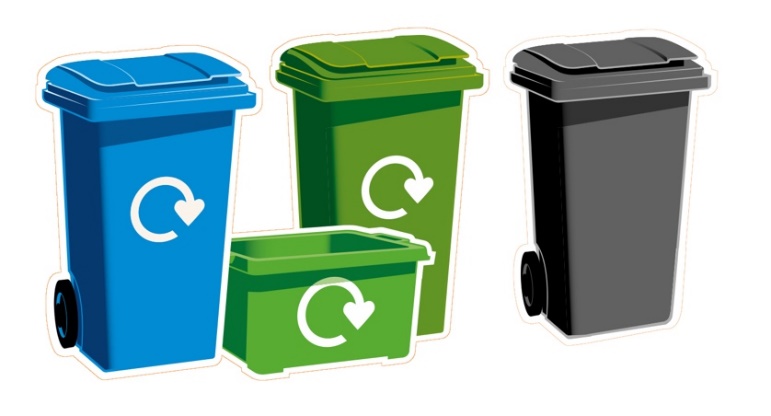 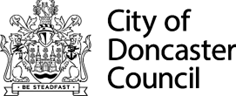 Dear ResidentImportant information about your waste and recycling serviceYour collection day is a ………………………….On collection day pleasePut your bin out by 7amEnsure the bin lid is fully closedDo not leave loose waste or bags next to your bin, it won’t be takenTake your bins off the street once they have been emptiedTo check your collection days, you can access a digital version of the calendar by asking Alexa or at www.doncaster.gov.uk/recycling.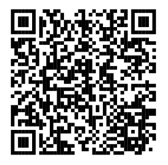 For further information or to order replacement containers, visit www.doncaster.gov.uk/recycling Waste Collection We cannot collect any batteries in any bin as they cause ﬁresPlease put these items in your black bin 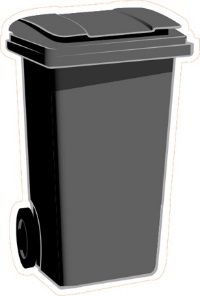 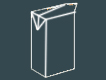 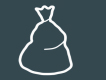 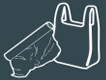 Plastic film and        Pet                    Tetracarrier bags             waste                paks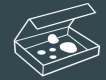 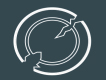 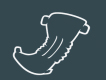 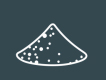 Nappies                  Ash                       Broken                 Cardboard or                             No hot ashes          crockery               paper food                                                                                     residue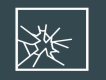 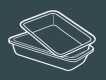 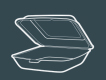 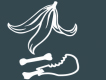 Pyrex or                 Food                     Polystyrene           Plastic pots, window glass                                                                 tubs and traysRecycling Collection We cannot collect any batteries in any bin as they cause ﬁresRecycling instructions on packaging may not apply, so please use our guidelines belowPlease put these items in your blue recycling bin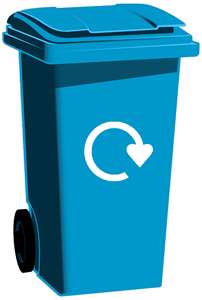 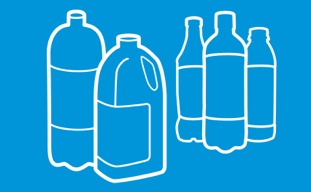 Plastic bottles only Rinse, squash, remove lids and put inyour blue bin.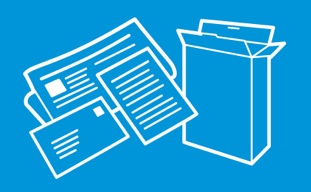 Paper & cardboard Remove plastic packaging and polystyrene.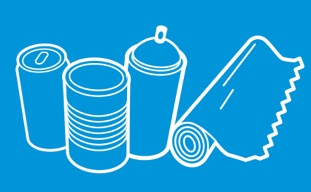 Aerosols, cans, tins & foil Plastic recyclingPlastic bottles are the only type of plastic we can accept in your blue bin.Plastic pots, tubs, trays, ﬁlm and bags MUST go in your black bin.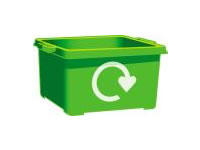 Please put these items in your green recycling box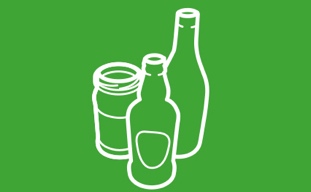 Glass bottles & jars Rinse, no broken glass, no lids.Waste small electrical items can be placed in a plastic bag alongside your recycling (do not put in your bin)Household Waste Recycling Centres 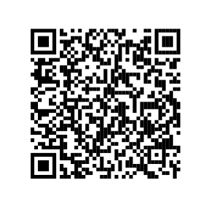 You can dispose of extra household waste and recycling at our Household Waste Recycling Centres. Find out the locations and opening times at www.doncaster.gov.uk/hwrcWe thank you for your assistance to help make your neighbourhood and surroundings a cleaner, greener place to live.Yours sincerelyThe Waste & Recycling TeamDoncaster Waste Transfer Station, Sandall Stones Road, Kirk Sandall Industrial Estate, Doncaster DN3 1QRGreen Garden Waste Collection Please continue to use your green bin for garden waste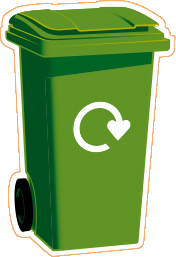 Your green bin should only contain the followingGrass cuttings Plants and weeds Prunings and twigs 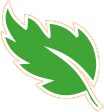 LeavesHedge clippingsOld or dead houseplants 					Common items that should NOT go in your recycling or garden waste containersRefuse / black sacksFood wasteTissues and kitchen rollSoilPlastics we don’t recycle (pots, tubs, trays, ﬁlm and bags)BatteriesRubble / stones TetraPaks and food cartons